St. JOHN’s Hotel Gyeongpo (5 minute drive from the conference venue)Please send booking form to Email: rsvn@stjohns.co.kr ** Reservation can be made until May 10, 2018. (Afterwards, this special rate is not available)** If requested room type is fully booked, reservation may be unavailable. In that case, the hotel will contact you.Important NotesAbove room rate is net per night, inclusive of tax and service charge.Check-In time is 15:00 / Check-Out time is 11:00Guaranteed early Check-In requires one night room charge.Room may be provided as order of your choice based on availability.Cancellation or changes of your reservation can be made until 18:00 of the day before your check-in day. A penalty fee equal to one night room rate will be charged to any cancellation or changesNameFirst GenderNameLastTitleCountryPassport No.Company Name Tel E-mail:Check-In DateCheck-Out Date:Check-In Flight No.Check-Out Flight No.Check-In TimeCheck-Out TimeRoom TypeRoom TypeRoom TypeSize(㎡)Special Rate (KRW)RemarkSelectMain WingMain WingSuperior, Deluxe27.4203,000Room+1 pax Breakfast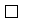 Main WingMain WingSuite39.7533,000Room+1 pax BreakfastSpecial Request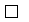          Addional Breakfast KRW33,000 net per person per day         Addional Breakfast KRW33,000 net per person per day         Addional Breakfast KRW33,000 net per person per day         Addional Breakfast KRW33,000 net per person per day         Addional Breakfast KRW33,000 net per person per day         Addional Breakfast KRW33,000 net per person per dayBed Type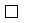 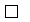        Double Bed room (1 bed)            Twin Bed Room (2beds)       Double Bed room (1 bed)            Twin Bed Room (2beds)       Double Bed room (1 bed)            Twin Bed Room (2beds)       Double Bed room (1 bed)            Twin Bed Room (2beds)       Double Bed room (1 bed)            Twin Bed Room (2beds)       Double Bed room (1 bed)            Twin Bed Room (2beds)Special Benefit    Complimentary internet access in room / Complimentary access to gym    Complimentary internet access in room / Complimentary access to gym    Complimentary internet access in room / Complimentary access to gym    Complimentary internet access in room / Complimentary access to gym    Complimentary internet access in room / Complimentary access to gym    Complimentary internet access in room / Complimentary access to gymPayment Info                              Amex     Visa    Master    DC    JCB                               Amex     Visa    Master    DC    JCB                               Amex     Visa    Master    DC    JCB Card NumberName on Credit CardExpiry DateSignature